গনপ্রজাতন্ত্রী বাংলাদেশ সরকারউপজেলা মৎস্য কর্মকর্তার কার্যালয়বাগমারা, রাজশাহী ।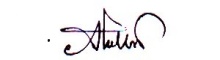  (†gvQvt GwjRv LvZzb)Dc‡Rjv grm¨ Kg©KZ©vevMgviv, ivRkvnx ।evwl©K Kg©m¤úv`b Pzw³ (APA) Dc‡Rjvt evMgviv			                       ‡Rjvt ivRkvnx			                             cÖwZ‡e`bvaxb gvmt ‡deªæqvix /2019 wLªt(‡gvQvt GwjRv LvZzb)Dc‡Rjv grm¨ Kg©KZv©evMgviv, ivRkvnx|ক্রমিকনংউপজেলামোটসিবিজিকাপমিশ্রপুকুরকয়টিArotorমোট কতটিArotorমোট কতটিনিবন্ধনের কাগজ দাখিল করা হয়েছি কি নানিবন্ধননং (সমবায় অফিস কর্তৃক)তারিখআরডি বরাদ্দসংখ্যাআরডি এফ এফ প্রশিক্ষণআরডি এফ এফ প্রশিক্ষণপন্ডরেকর্ডবইবিতরন (হ্যা/না)উপকরন বিতরণ শুরুহ্যা/(কতটিতে)৩০/০৬/১৮Cbgbalanceমন্তব্যক্রমিকনংউপজেলামোটসিবিজিকাপমিশ্রপুকুরকয়টিভালমন্দনিবন্ধনের কাগজ দাখিল করা হয়েছি কি নানিবন্ধননং (সমবায় অফিস কর্তৃক)তারিখআরডি বরাদ্দসংখ্যা১ম ধাপ২য় ধাপপন্ডরেকর্ডবইবিতরন (হ্যা/না)উপকরন বিতরণ শুরুহ্যা/(কতটিতে)৩০/০৬/১৮Cbgbalanceমন্তব্য১২৩৪৫৬৭৮৯১০১১১২১৩১৪১৫১৬01বাগমারা43ভাল-হ্যা--71হ্যা38000.00নিবন্ধনপ্রক্রিয়াধীনµwgK bscÖ`k©bx Lvgvi ¯’vcb (†n:)grm¨ Avev¯’j Dbœqb (†n:)wej bvmv©ix (†n:)Db¥y³ Rjvk‡q  †cvbv gvQ Aegy³KiY (‡g.Ub)grm¨Pvwl,grm¨Rxwe I D‡`¨v³v‡K civgk© cÖ`vb  I I grm¨ Lvgvi cwi`k©b(Rb)n¨vPvwi wbeÜb I bevqb (wU)grm¨ Lv`¨gvb cix¶v (wU)Afqvkªg cÖwZôv I e¨e¯’vcbv (wU)grm¨ m¤ú` Dbœq‡b AvBb ev¯—evqb (wU)Rjevqy mnbkxj grm¨Pvl cÖhyw³ m¤cÖmviY (wU)grm¨ Avevm¯’ Dbœqb I e¨e¯’v cbvq RwoZ mydj‡fvMx (msL¨v)grm¨Rxwe‡`i weKí Kg©ms¯’vb m„wói j‡¶¨ M„wnZ Kvh©µg (mydj†fvMxi msL¨v)grm¨Pvlx,grm¨ Rxwe I Ab¨vb¨ mydj‡fvMx‡`i cÖwk¶Y cÖ`vb (Rb)m¤cÖmviY (wU)†ivM cªwZ‡iva I wbqš¿‡b cwi`k©b I I civgk cÖ`vb© (wU) 1234567891011121314j¶gvÎv1.000.450.4200.6602510202020081035012A©Rb0.460.150021000020710002µgcywÄZ0.460.4500.415170002020081035009